Пояснительная записка к проекту «Стили современной архитектуры» 1.  Участники проекта: Халецкий Алексей Владимирович, 8Б 
     Консультант: Кириллов Дмитрий Анатольевич 2. Продукт проекта. Итоговым продуктом моего проекта является макет 7 отеля «Бурдж – Альараб». В макет достигает 38,5см в высоту, а в ширину 23см. Макет выполнен из пенопласта, с использованием цветной бумаги голубого и синего цветов. Промежуточными продуктами являются материалы к уроку и опрос, проведённый в 8Б классе для подтверждения проблемы проекта. На уроке подробно разобраны 4 основных стиля архитектуры: Модерн, Хай-тек, Био-тек и Постмодернизм.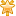 Урок построен таким образом, что после подробного разбора каждого архитектурного стиля с ученикам им даётся тест с вопросами по пройденному материалу, на который ученики должны ответить. Подробнее ознакомиться с ходом урока можно, просмотрев текст и материалы к уроку.3.  Предназначение продукта.Мой продукт может быть использован учителями МХК в качестве повторения уже пройденного материала, так и в качестве дополнительной информации для учащихся. 4. Критерии оценивания.Оценка моего продукта основывается на трёх критериях: готовность макета к использованию, а также информативность и увлекательность урока, вытекающие из результатов опроса и теста: 5 -  Более 90% оценили продукт больше, чем на 8/10, более 70% заданий выполнено правильно (высчитывается среднее значение на класс); есть 4-3 характерных признака для данного стиля архитектуры, с помощью которых учащиеся могут определить стиль архитектурного объекта (макет полностью сделан). 4 – Не менее 70% оценили продукт больше, чем на 8/10, не менее 60% заданий выполнено правильно; есть 2 характерных признака для данного стиля архитектуры, с помощью которых учащиеся могут определить стиль архитектурного объекта (макет сделан больше, чем наполовину). 3 – Не менее 60% оценили продукт больше чем на 6/10, не менее 50 % заданий выполнено правильно; есть 1 характерный признак для данного стиля архитектуры, с помощью которого учащиеся могут определить стиль архитектурного объекта (макет полностью наполовину). 	2 – Продукт оценён меньше, чем на 5/10, меньше 50% заданий выполнено правильно; макет не сделан.Я считаю, что мой продукт выполнен на 5, так как результаты теста удовлетворяют критериям оценивания, так же урок прошел полностью по плану, не было никаких неполадок, недоработок или неточностей, макет был полностью сделан, также по характерным признакам данного стиля архитектуры, с помощью которого учащиеся могут определить стиль архитектурного объекта.